ДЕПАРТАМЕНТ ОСВІТИ І НАУКИ, МОЛОДІ ТА СПОРТУ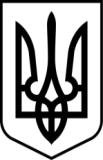 ЗАКАРПАТСЬКОЇ ОБЛАСНОЇ ДЕРЖАВНОЇ АДМІНІСТРАЦІЇЧИНАДІЇВСЬКИЙ ДОШКІЛЬНИЙ НАВЧАЛЬНИЙ  ЗАКЛАД (ДИТЯЧИЙ БУДИНОК) ІНТЕРНАТНОГО ТИПУЗАКАРПАТСЬКОЇ ОБЛАСНОЇ РАДИН А К А Зсмт.ЧинадійовоМукачівського району Закарпатської областіВід 05.09.2023 року                                                                              №___                                                 Про відвідування вихованців дитбудинку  школи  мистецтв	На підставі наказу Чинадіївської  мистецької школи № 43 від 01.09.2023  «Про зарахування учнів до школи»НАКАЗУЮ:1.Заступнику директора з НВР Перевузник А.В: - Скласти списки дітей, які мають схильність до художнього та музичного напрямку;-  Розподілити дітей за бажанням на види музичних інструментів та художнього мистецтва;- Організувати перевезення дітей до школи мистецтв смт.Чинадієва та їх повернення силами дитячого будинку – відвозити та привозити дітей на транспорті «Газель» / «Еталон» , які знаходяться на балансі ДНЗ Чинадіївського дитячого будинку;- Узгодити з викладачами музичних занять графік занять вихованців дитбудинку;-   Про всі недоліки або зауваження повідомляти заступника директора ДНЗ Чинадіївського дитячого будинку.2. Покласти відповідальність за життя і здоров’я дітей під час перевезення на водія Береш І.І. та педагога-організатора Канцур М.М.3. Фахівцю з охорони праці-Сухан М.В провести інструктажі з учнями з правил безпеки під час перевезення з відповідним записом у журналі реєстрації інструктажів з Безпеки життєдіяльності з учнями.4. Вихователям дитячого будинку провести з учнями додаткові бесіди про дотриманням правил техніки безпеки в мистецькій школі, правил дорожнього руху, правил безпеки при посадці в автобус, виході з автобусу, правил поведінки в транспорті.5. Контроль за виконання даного наказу залишаю за собою. Директор                                                                            Світлана Софілканич 